ДЕНЬВ ИСТОРИИДЕНЬВ ИСТОРИИДЕНЬВ ИСТОРИИДЕНЬВ ИСТОРИИНОВЫЙ ГОДНОВЫЙ ГОД		1января		1января		1января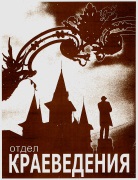 Использованы материалы историко-краеведческого музея «Хранитель времени» Областного центра экологии, краеведения и туризма Использованы материалы историко-краеведческого музея «Хранитель времени» Областного центра экологии, краеведения и туризма Использованы материалы историко-краеведческого музея «Хранитель времени» Областного центра экологии, краеведения и туризма Использованы материалы историко-краеведческого музея «Хранитель времени» Областного центра экологии, краеведения и туризма Использованы материалы историко-краеведческого музея «Хранитель времени» Областного центра экологии, краеведения и туризма Использованы материалы историко-краеведческого музея «Хранитель времени» Областного центра экологии, краеведения и туризма Использованы материалы историко-краеведческого музея «Хранитель времени» Областного центра экологии, краеведения и туризма 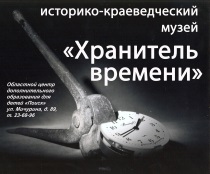 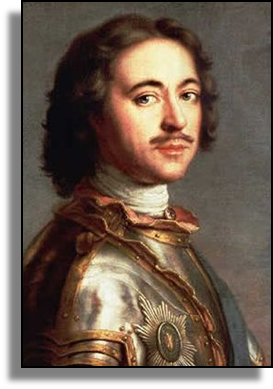 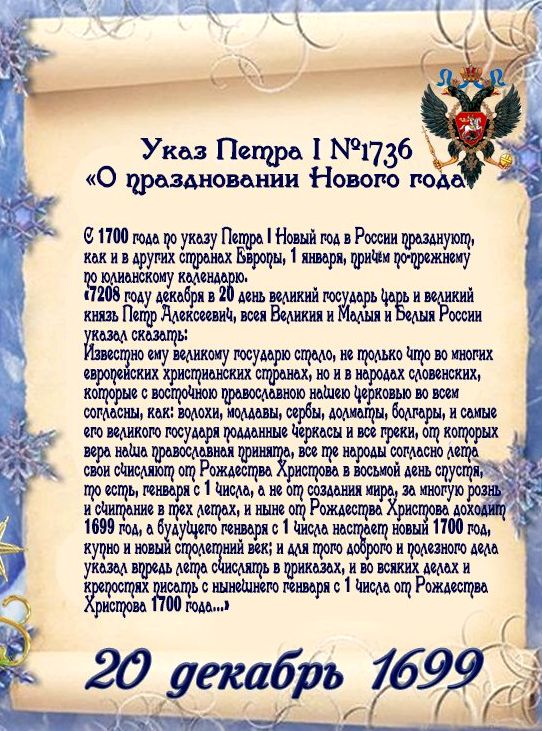 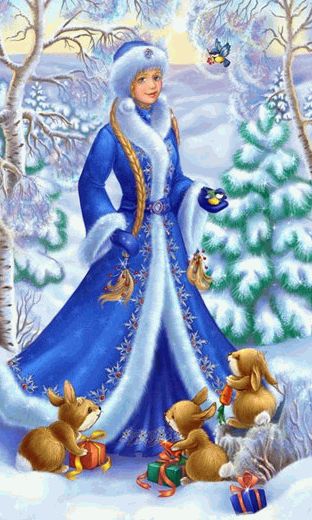 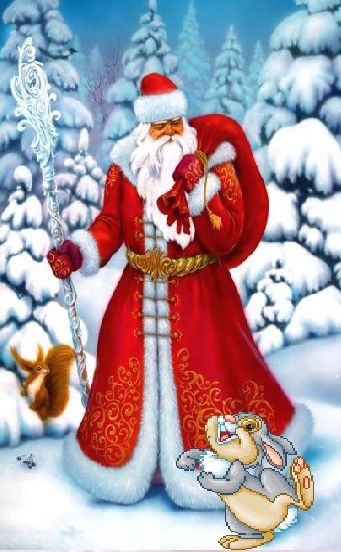 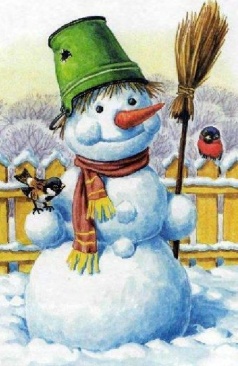 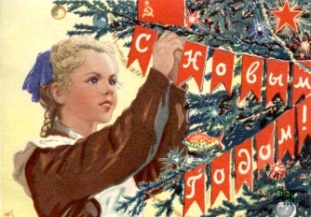 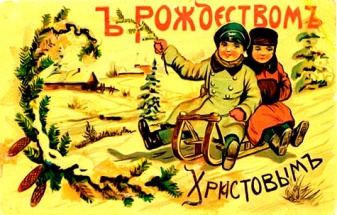 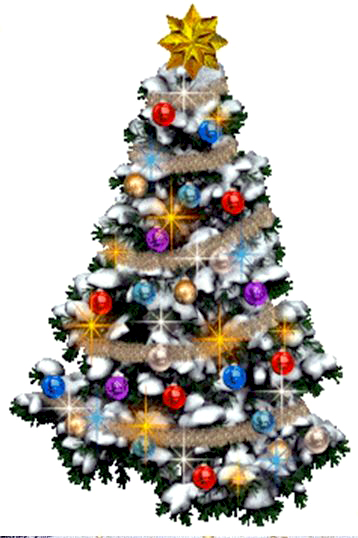 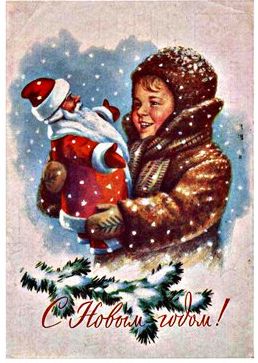 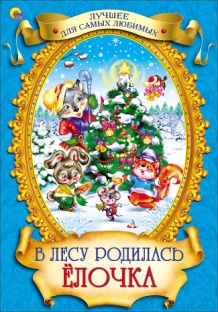 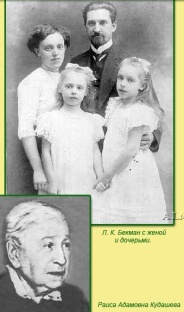 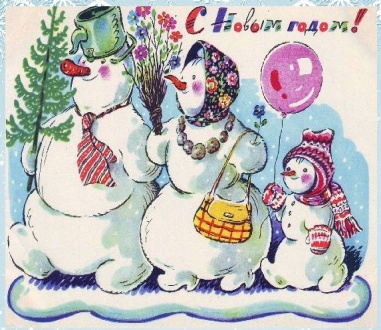 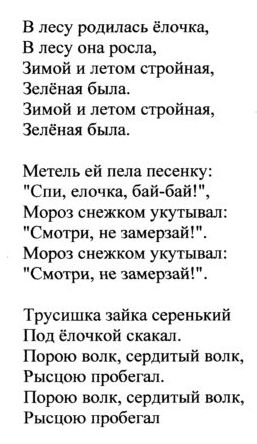 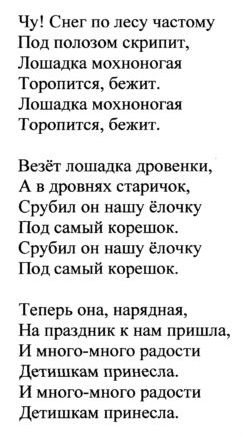 